  Datum: 17. 3. 2016VABILONA REDNI OBČNI ZBORSLOVENSKEGA MUZEJSKEGA DRUŠTVASpoštovani članice in člani, vabim vas na redni Občni zbor SMD, ki bo v ponedeljek, 21. marca 2016, ob 10. uri  v Avditoriju Narodne galerije Slovenije (Prešernova 24). Predlog dnevnega reda:Dobrodošlica gostitelja in pozdrav predsednika SMDIzvolitev delovnega predsedstva, verifikacijske komisije, zapisnikarja in dveh overovateljev zapisnika, izvolitev komisije za nadomestnega člana Valvasorjeve komisijeUgotovitev sklepčnostiPotrditev dnevnega redaVolitve nadomestnega člana Valvasorjeve KomisijePredstavitev in obravnava poročila o delu in finančnega poročila SMD za leto 2015Predstavitev poročila Nadzornega odbora SMDPotrditev poročila o delu in finančnega poročila SMD za leto 2015Obravnava in potrditev programa dela in finančnega načrta za leto 2016Dom muzealcev na Bledu Dopolnitev statuta SMDRazglasitev komisije za nadomestnega člana Valvasorjeve komisijeRazno Priloga: Vsebinsko in računovodsko poročilo za leto 2015	  Program za leto 2016 V upanju na zanesljivo udeležbo vas zato prav lepo pozdravljam in se veselim srečanja.dr. Flavio Bonin, predsednikSLOVENSKO MUZEJSKO DRUŠTVOLinhartov trg 14240 RADOVLJICA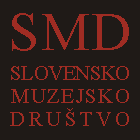 